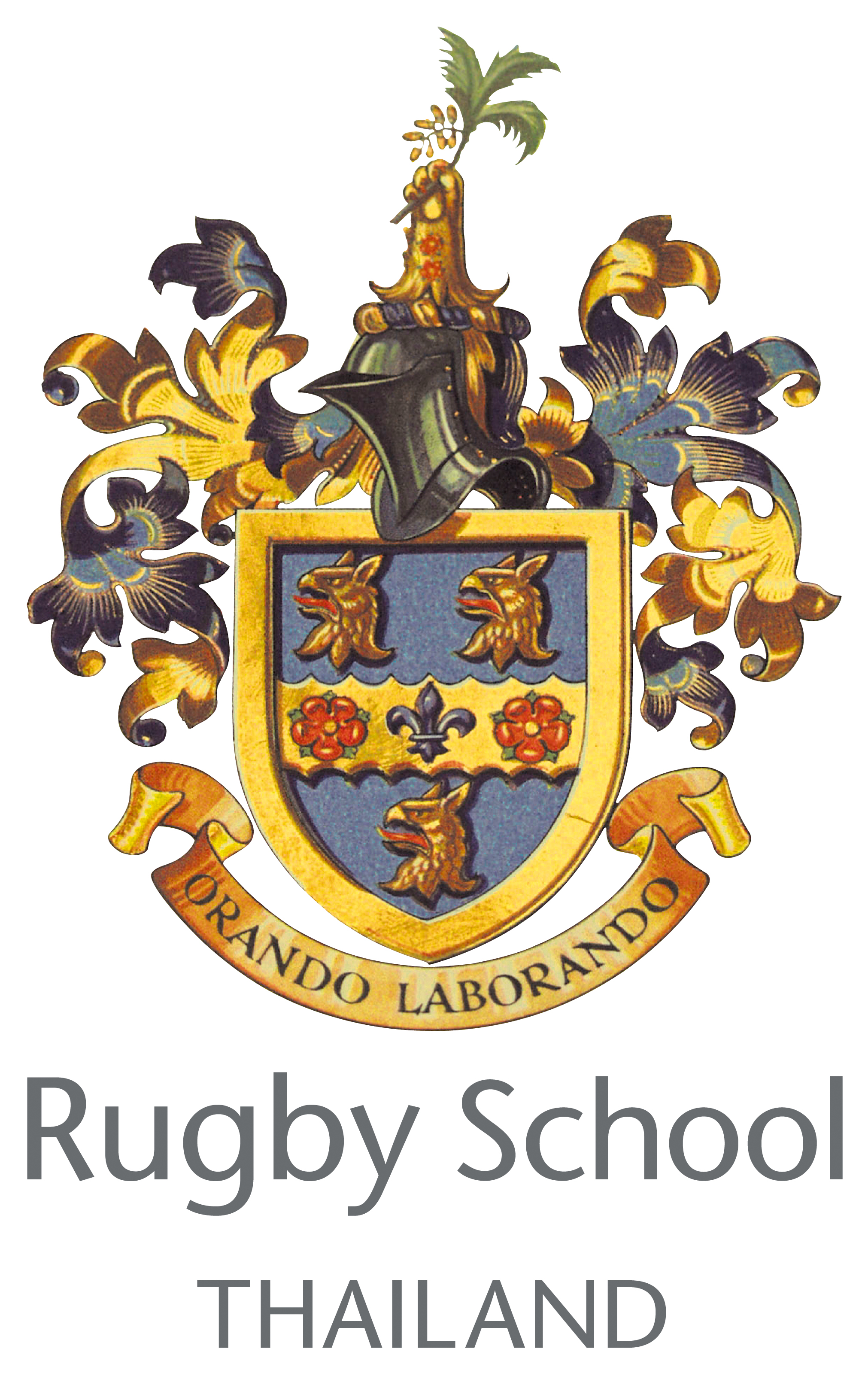 PREP and PRE-PREP SCHOOLMUSIC TEACHER (Pre-Nursery – Year 4)from August 2020Rugby School ThailandRugby School Thailand (RST), a co-educational day and boarding international school set in 80 acres of glorious Thai countryside south of Bangkok, very successfully opened its doors in September 2017 for 110 pupils aged 2 – 10 years. By September 2019, the School had grown to 670 pupils up to Year 13, including boarders. The structure, school day and ethos of RST is based upon the British Independent School model, rather than the standard international school model. As such, the school has three sections: Pre-Prep (2-6 year olds), Prep (7 – 12 year olds) and Senior (13 – 18 year olds).Rugby School Thailand is the first overseas sister school of Rugby School UK, one of the most prestigious and well-known schools in the UK. Rugby School Thailand shares Rugby School UK’s DNA in every important respect. It is unique.The Pre-Prep and Prep SchoolIn the Pre-Prep, there are 5 year groups: Nursery 1, Nursery 2, Reception, Year 1, Year 2. It has a capacity of four classes per year group and c. 300 pupils. There are currently 209 pupils in the Pre-Prep. The Pre-Prep is located in an attractive oval building with 20 classrooms, a library, music facilities, a soft-play room, and outdoor play spaces. The Prep School comprises 6 year groups: Year 3 – Year 8. There are currently 300 pupils in the Prep School, with boarding offered from Year 3. The maximum size of class is 18. The capacity of the Prep School is c. 400. The normal school day runs from 8 am to 5.50 pm.The main Prep School building houses 4 science laboratories, 2 Music classrooms, 14 music practice rooms, 1 dance/drama studio, 1 theatre, 1 prep library, 2 ICT suites, 3 Art studios, 2 DT workshops, 1 Food Technology suite, and 3 indoor recreation spaces.The Prep School academic curriculum draws from the best of the England & Wales National Curriculum, and the best of the British Independent Prep School approach. Adjacent to the classroom buildings is a large covered sports hall, extensive playing fields, tennis courts and a 25m swimming pool. Beyond the swimming pool is the junior dining hall and the prep boarding accommodation. Over the next 2 years, as the school continues to grow, further construction will take place, including a second sports hall, complete with 50 m pool and dedicated gymnastics hall, and a 600-seater drama and music auditorium. Job descriptionThe Prep and Pre-Prep Music Department are led by Mrs Jo Westlake, who is assisted by one Prep/Pre-Prep Music teacher and a Music Administrator. An outstanding team of visiting music teachers, many of whom are leaders in their field, provide specialist tuition in a wide range of instruments. Over 70% of prep school pupils learn a musical instrument, and there are many ensembles. The Pre-Prep has its own large music classroom and 3 music practice rooms. The Prep School building has two music classrooms and 14 music practice rooms. Both Pre-Prep and Prep have their own theatre for music and drama performances. The successful applicant will ideally be capable of teaching class Music from Pre-Nursery to Year 5, and will report to the Director of Music. The ability to play an orchestral instrument to a high standard would be an advantage.The job description should be read and understood in conjunction with the Staff Handbook and the teacher’s contract.  In particular, Music teacher will:Support all musical ventures and lead where appropriateBe an inspirational teacher of class Music, using highly developed keyboard, vocal and instrumental skills Ensure that the classroom and display areas are an invigorating environment for effective learning, creating a stimulating atmosphere for the pupils. Assist in piano accompaniment for rehearsals, concerts, assemblies, music exams and other events (including evening and weekend events)Support the Director of Music in the delivery of curriculum and extracurricular music, and in the promotion of individual music tuitionWork effectively as part of a team that includes the visiting Music StaffEmbrace the Digital Learning culture of the school in teaching, assessment and reportingWrite termly academic reports, and monitor and evaluate pupils’ learning in order to ensure high standards and progressCarry out all the usual duties of a teacher at Rugby School Thailand (supervision of breaktimes, prep, etc). Be accessible and amenable to regular parental contact, and to develop open, easy and professional relationships with parents. Attend all meetings as required including subject and Staff meetings, school INSET, and to attend professional courses to enhance teaching effectiveness and qualifications. Support and contribute strongly to the corporate life of the school (e.g. contributing material to newsletters, the school newsletters, the website, attending events, etc). Comply with all Health and Safety requirements.Support the pastoral care policy of the school as Form Tutor, Personal Tutor, or House Tutor.Contribute to the Activities programme according to experience and qualifications.Assist with the coaching of sport according to experience and qualifications.Play a full part in the life of the school.The member of staff will also be required to carry out any other duties that the Headmaster might reasonably request from time to time to facilitate the smooth running of the school. BOARDING RESPONSIBILITIESAs a school with boarders, RST teachers run an evening and weekend programme of learning enhancement, activities and trips. All members of the prep teaching staff will contribute to this programme according to their areas of interest, experience and expertise, and according to their other school commitments. Typically a member of staff will offer one evening duty/activity per week, and one Saturday morning activity per term.  The overall work load of each member of staff will be adjusted fairly to take into account any additional evening and weekend commitments. Person SpecificationPersonal QualitiesAn outstanding, dynamic and inspirational specialist Music teacher with strong keyboard, vocal and instrumental skills, who can make a key contribution both to class Music teaching and to the extensive extra-curricular musical life of the school.An excellent, inspirational and dynamic colleague who can generate instant respect, and who is committed to the further development of Music at RSTFlexible and adaptableProactive in all aspects of School life through participation and supportCreative and innovative across and beyond the curriculumAble to work successfully under pressure with excellent organisational skills Reliable and respectful at all times Able to present a professional image in line with the high expectations of Rugby School ThailandAn effective communicator both orally and in writingA confident and competent user of IT in the classroom and for administrative purposes Formal Qualifications/Experience Education Attainment	Essential 	University degree from a recognised academic institutionTeaching Qualification from a recognised academic institutionKnowledge and Experience	Essential	Knowledge of the UK education systemAt least 1 year’s teaching experience of Prep School age groupsWorking knowledge of the National Curriculum and ISEB	Desirable	Knowledge of the UK prep school systemKnowledge of international educationExperience within a UK Prep schoolExperience within a UK boarding schoolExperience working with children who have English as a second languageRemuneration PackageThe successful candidate will be appointed on an initial 2 year contract and will need to compete a successful probationary period. Salary and benefits are competitive and will be commensurate with the responsibilities of the position and the size of the School. A highly competitive expatriate package includes: annual bonusfully furnished accommodation suitable for singles or families throughout the contract (if recruited from overseas). flights at beginning and end of contract (including family) annual flight allowanceprivate health insurance (10% co-pay)100% fees remission for 3 childrenrelocation allowancefree basic wi-fiApplication ProcessClosing Date (please note that longlisting begins before the deadline for applications):Monday 27th October 2019…though earlier applications are encouraged. Given the large number of applications we receive for each post, only longlisted applicants will be contacted.Interviews:	Longlisted candidates will be interviewed on a rolling basis. Interviews will be held either at the Rugby School Thailand campus, or at Rugby School UK or via video link. Rugby UK interviews will take place from Monday 11th November.Please send a covering letter (no more than 1 side of A4), a recent photograph and a completed application form to the Founding Head Master and Head of Prep, Nigel Westlake, at prepcareers@rugbyschool.ac.th by the closing date. An application form can be found on our TES job website or on the Rugby School Thailand website: https://www.rugbyschool.ac.th/careers/If you have further questions, please email Nigel Westlake at prepcareeers@rugbyschool.ac.th. Qualifications, Identification, Health and Background Checks Please note that you will be required to bring documentation to interview providing proof of your identity and qualifications. You will also be required, within the final appointment process, to undergo a health check and relevant background checks (e.g. International Child Protection Certificate and a local police certificate) as part of the school’s recruitment and safeguarding procedures. *	*	*